ΔΗΜΟΣ ΚΑΛΛΙΘΕΑΣ EL304	     		 	         	Καλλιθέα 13/10/2022								 Αρ. Πρωτ.  48765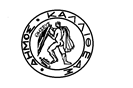 ΔΙΕΥΘΥΝΣΗ	:ΤΕΧΝΙΚΗ							    ΤΜΗΜΑ	:Π.Π.Ε.			                   ΠΛΗΡΟΦΟΡΙΕΣ:			Τηλεφ.		: 							ΔΗΜΟΤΙΚΟ ΣΥΜΒΟΥΛΙΟ	ΘΕΜΑ	:5η Τροποποίηση Τεχνικού Προγράμματος 2022.	Παρακαλούμε στην προσεχή συνεδρίαση του Δημοτικού Συμβουλίου, να αποφασίσετε την 5η Τροποποίηση του Τεχνικού Προγράμματος 2022, που διαμορφώνεται πλέον όπως ο επισυναπτόμενος πίνακας.	Η τροποποίηση αφορά:-Στην αλλαγή χρηματοδότησης των έργων με Κ.Α. 30.7411.0005, 30.7413.0018, 15.7331.0018 και 15.7311.0002ΣΥΝ/ΝΑ-5η Τροποποίηση Τεχνικού ΠρογράμματοςΚΟΙΝ/ΣΗ			  				                                   Ο ANTIΔΗΜΑΡΧΟΣΤ.Υ.Ο.Υ. (με την παράκληση να αναμορφωθεί αντιστοίχως ως προςτα έσοδα και έξοδα ο τρέχων προϋπολογισμός)	                                               ΔΗΜ. ΠΑΠΑΘΑΝΑΣΗΣ